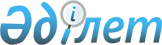 "2011-2013 жылдарға арналған аудан бюджеті туралы" Шал ақын ауданы мәслихатының 2010 жылғы 23 желтоқсандағы N 32/2 шешіміне өзгерістер енгізу туралы
					
			Күшін жойған
			
			
		
					Солтүстік Қазақстан облысы Шал ақын ауданы мәслихатының 2011 жылғы 1 тамыздағы N 40/1 шешімі. Солтүстік Қазақстан облысының Әділет департаментінде 2011 жылғы 24 тамызда N 13-14-133 тіркелді. Күші жойылды - Солтүстік Қазақстан облысы Шал ақын аудандық мәслихатының 2012 жылғы 6 наурыздағы N 2/9 Шешімімен

      Ескерту. Күші жойылды - Солтүстік Қазақстан облысы Шал ақын аудандық мәслихатының 2012.03.06 N 2/9 Шешімімен      Қазақстан Республикасының 2008 жылғы 4 желтоқсандағы № 95-IV Бюджеттік кодексінің 106, 109-баптарына, «Қазақстан Республикасындағы жергілікті мемлекеттік басқару және өзін-өзі басқару туралы» Қазақстан Республикасының 2001 жылғы 23 қаңтардағы № 148 Заңының 6-бабы 1-тармағы 1) тармақшасына сәйкес аудандық мәслихат ШЕШТІ:



      1. «2011-2013 жылдарға арналған аудан бюджеті туралы» Шал ақын ауданы мәслихатының 2010 жылғы 23 желтоқсандағы № 32/2 шешіміне (2011 жылғы 20 қаңтардағы 13-14-123 нормативтік құқықтық актілерді мемлекеттік тіркеу Тізілімінде тіркелген, 2011 жылғы 4 ақпандағы №6 «Парыз» аудандық газетінде және 2011 жылғы 4 ақпандағы № 6 «Новатор» аудандық газетінде жарияланған) келесі өзгерістер енгізілсін:

      1 тармақта 1), 2) тармақшалар жаңа басылымда баяндалсын:

      «1) кіріс – 1947174 мың теңге, оның ішінде:

      салықтық түсімдер бойынша – 194639 мың теңге;

      салықтық емес түсімдер бойынша – 3637 мың теңге;

      негізгі капиталды сатқаннан түскен түсімдер бойынша – 18059 мың теңге;

      трансферттердің түсімі бойынша – 1727839 мың теңге;» 

      «2) шығындар – 1979889 мың теңге;».

      осы шешімге 1, 4, 5, 7-қосымшалар 1, 2, 3, 4-қосымшаларына сай жаңа басылымда баяндалсын (қоса беріледі). 



      2. Осы шешім 2011 жылғы 1 қаңтардан бастап қолданысқа енгізіледі.      Аудандық мәслихаттың                       Аудандық мәслихат

      XL сессиясының төрағасы                    хатшысы

      Д. Садыков                                 Н. Дятлов

Шал ақын ауданы мәслихатының

2011 жылғы 1 тамыздағы

XL сессиясының № 40/1 шешіміне

1-қосымшаШал ақын ауданы мәслихатының

2010 жылғы 23 желтоқсандағы

XXXII сессиясының № 32/2 шешіміне

1-қосымша 2011 жылға арналған Шал ақын ауданының бюджеті

Шал ақын ауданы мәслихатының

2011 жылғы 1 тамыздағы 

XL сессиясының № 40/1 шешіміне

2-қосымшаШал ақын ауданы мәслихатының

2010 жылғы 23 желтоқсандағы 

XXXII сессиясының № 32/2 шешіміне

4-қосымша 451-007-000 "Жергілікті өкілетті органдардың шешімі бойынша мұқтаж азаматтардың жеке санаттарына әлеуметтік көмек" бағдарламасы бойынша 2011 жылға арналған жергілікті өкілетті органдардың шешімі бойынша мұқтаж азаматтардың жеке санаттарына төлемдер тізімі

Шал ақын ауданы мәслихатының

2011 жылғы 1 тамыздағы

XL сессиясының № 40/1 шешіміне

3-қосымшаШал ақын ауданы мәслихатының

2010 жылғы 23 желтоқсандағы

XXXII сессиясының № 32/2 шешіміне

5-қосымша 2011 жылға арналған Сергеевка қаласы мен селолық округтер әкімдері аппараттарының бюджеті

Шал ақын ауданы мәслихатының

2011 жылғы 1 тамыздағы 

XL сессиясының № 40/1 шешіміне

4-қосымшаШал ақын ауданы мәслихатының

2010 жылғы 23 желтоқсандағы 

XXXII сессиясының № 32/2 шешіміне

7-қосымша 2011 жылға арналған мемлекеттік басқармалардың жоғары тұрған органдарынан берілетін трансферттер және бюджеттік несиелеркестенің жалғасы
					© 2012. Қазақстан Республикасы Әділет министрлігінің «Қазақстан Республикасының Заңнама және құқықтық ақпарат институты» ШЖҚ РМК
				Са

на

тыСы

ны

быIш

кi

сы

ны

быАтауыСома, мың теңге123АБI. КірістерI. КірістерI. КірістерI. Кірістер19471741Салықтық түсімдер197639101Табыс салығы55341012Жеке табыс салығы5534103Әлеуметтiк салық907911031Әлеуметтік салық90791104Меншiкке салынатын салықтар501221041Мүлiкке салынатын салықтар117401043Жер салығы74751044Көлiк құралдарына салынатын салық260001045Бірыңғай жер салығы4907105Тауарларға, жұмыстарға және қызметтерге салынатын iшкi салықтар488981052Акциздер356361053Табиғи және басқа да ресурстарды пайдаланғаны үшiн түсетiн түсiмдер95001054Кәсiпкерлiк және кәсiби қызметтi жүргiзгенi үшiн алынатын алымдар3762108Заңдық мәнді іс-әрекеттерді жасағаны және (немесе) оған уәкілеттігі бар мемлекеттік органдар немесе лауазымды адамдар құжаттар бергені үшін алынатын міндетті төлемдер22941081Мемлекеттік баж22942Салықтық емес түсiмдер3637201Мемлекеттік меншіктен түсетін кірістер10002015Мемлекет меншігіндегі мүлікті жалға беруден түсетін кірістер1000206Басқа да салықтық емес түсiмдер26372061Басқа да салықтық емес түсiмдер26373Негізгі капиталды сатудан түсетін түсімдер1805903Жер және материалдық емес активтерді сату180591Жерді сату180594Трансферттердің түсімдері1727839402Мемлекеттiк басқарудың жоғары тұрған органдарынан түсетiн трансферттер17278394012Аудандық (қалалық) бюджеттерден трансферттер1727839функционалдық топфункционалдық топфункционалдық топфункционалдық топсомасы, мың теңгебюджеттік бағдарлама әкімгерібюджеттік бағдарлама әкімгерібюджеттік бағдарлама әкімгерісомасы, мың теңгебағдарламабағдарламасомасы, мың теңгеАтауысомасы, мың теңге2) Шығындар:197988901Жалпы сипаттағы мемлекеттiк қызметтер18184001112Аудан (облыстық маңызы бар қала) мәслихатының аппараты1438701112001Аудан (облыстық маңызы бар қала) мәслихатының қызметін қамтамасыз ету жөніндегі қызметтер11797003Мемлекеттік органдардың күрделі шығыстары259001122Аудан (облыстық маңызы бар қала) әкімінің аппараты5619701122001Аудан (облыстық маңызы бар қала) әкімінің қызметін қамтамасыз ету жөніндегі қызметтер55523003Мемлекеттік органдардың күрделі шығыстары67401123Қаладағы аудан, аудандық маңызы бар қала, кент, ауыл (село), ауылдық (селолық) округ әкімінің аппараты9401301123001Қаладағы аудан, аудандық маңызы бар қаланың, кент, ауыл (село), ауылдық (селолық) округ әкімінің қызметін қамтамасыз ету жөніндегі қызметтер88313022Мемлекеттік органдардың күрделі шығыстары570001452Ауданның (облыстық маңызы бар қаланың) қаржы бөлімі1022601452001Аудандық бюджетті орындау және коммуналдық меншікті (облыстық маңызы бар қала) саласындағы мемлекеттік саясатты іске асыру жөніндегі қызметтер845101452003Салық салу мақсатында мүлікті бағалауды жүргізу300004Біржолғы талондарды беру жөніндегі жұмысты және біржолғы талондарды іске асырудан сомаларды жинаудың толықтығын қамтамасыз етуді ұйымдастыру790010Коммуналдық меншікті жекешелендіруді ұйымдастыру68501453Ауданның (облыстық маңызы бар қаланың) экономика және бюджеттік жоспарлау бөлімі701701453001Экономикалық саясатты, мемлекеттік жоспарлау жүйесін қалыптастыру және дамыту және ауданды (облыстық маңызы бар қаланы) басқару саласындағы мемлекеттік саясатты іске асыру жөніндегі қызметтер701702Қорғаныс493502122Аудан (облыстық маңызы бар қала) әкімінің аппараты473502122005Жалпыға бірдей әскери міндетті атқару шеңберіндегі іс-шаралар473502122Аудан (облыстық маңызы бар қала) әкімінің аппараты20002122006Аудан (облыстық маңызы бар қала) ауқымындағы төтенше жағдайлардың алдын алу және оларды жою10002122007Аудандық (қалалық) ауқымдағы дала өрттерінің, сондай-ақ мемлекеттік өртке қарсы қызмет органдары құрылмаған елдi мекендерде өрттердің алдын алу және оларды сөндіру жөніндегі іс-шаралар10004Бiлiм беру136437704464Ауданның (облыстық маңызы бар қаланың) білім беру бөлімі3339204464009Мектепке дейінгі тәрбие ұйымдарының қызметін қамтамасыз ету23849021Мектепке дейінгі білім беру ұйымдарының тәрбиешілері мен мұғалімдерге біліктілік талаптары үшін үстемақы көлемін арттыру954304123Қаладағы аудан, аудандық маңызы бар қала, кент, ауыл (село), ауылдық (селолық) округ әкімінің аппараты60004123005Ауылдық (селолық) жерлерде балаларды мектепке дейін тегін алып баруды және кері алып келуді ұйымдастыру60004464Ауданның (облыстық маңызы бар қаланың) білім беру бөлімі130832404464003Жалпы білім беру125864104464006Балаларға қосымша білім беру4968304464Ауданның (облыстық маңызы бар қаланың) білім беру бөлімі2116104464001Жергілікті деңгейде білім беру саласындағы мемлекеттік саясатты іске асыру жөніндегі қызметтер450204464005Ауданның (облыстық маңызы бар қаланың) мемлекеттік білім беру мекемелер үшін оқулықтар мен оқу-әдiстемелiк кешендерді сатып алу және жеткізу3701015Жетім баланы (жетім балаларды) және ата-аналарының қамқорынсыз қалған баланы (балаларды) күтіп-ұстауға асыраушыларына ай сайынғы ақшалай қаражат төлемдері9223020Үйде оқытылатын мүгедек балаларды жабдықпен, бағдарламалық қамтыммен қамтамасыз ету3735467Ауданның (облыстық маңызы бар қаланың) құрылыс бөлімі900037Білім беру объектілерін салу және реконструкциялау90006Әлеуметтiк көмек және әлеуметтiк қамсыздандыру14586006451Ауданның (облыстық маңызы бар қаланың) жұмыспен қамту және әлеуметтік бағдарламалар бөлімі12823106451002Еңбекпен қамту бағдарламасы1310106451004Ауылдық жерлерде тұратын денсаулық сақтау, білім беру, әлеуметтік қамтамасыз ету, мәдениет және спорт мамандарына отын сатып алуға Қазақстан Республикасының заңнамасына сәйкес әлеуметтік көмек көрсету96106451005Мемлекеттік атаулы әлеуметтік көмек 890406451007Жергілікті өкілетті органдардың шешімі бойынша мұқтаж азаматтардың жекелеген топтарына әлеуметтік көмек3817606451010Үйден тәрбиеленіп оқытылатын мүгедек балаларды материалдық қамтамасыз ету111606451014Мұқтаж азаматтарға үйде әлеуметтiк көмек көрсету221880645101618 жасқа дейінгі балаларға мемлекеттік жәрдемақылар3387006451017Мүгедектерді оңалту жеке бағдарламасына сәйкес, мұқтаж мүгедектерді міндетті гигиеналық құралдармен қамтамасыз етуге, және ымдау тілі мамандарының, жеке көмекшілердің қызмет көрсету3603023Жұмыспен қамту орталығының қызметін қамтамасыз ету631206451Ауданның (облыстық маңызы бар қаланың) жұмыспен қамту және әлеуметтік бағдарламалар бөлімі1762906451001Жергілікті деңгейде халық үшін әлеуметтік бағдарламаларды жұмыспен қамтуды қамтамасыз етуді іске асыру саласындағы мемлекеттік саясатты іске асыру жөніндегі қызметтер1707906451011Жәрдемақыларды және басқа да әлеуметтік төлемдерді есептеу, төлеу мен жеткізу бойынша қызметтерге ақы төлеу55007Тұрғын үй-коммуналдық шаруашылық11084007458Ауданның (облыстық маңызы бар қаланың) тұрғын үй-коммуналдық шаруашылық, жолаушылар көлігі және автомобиль жолдары бөлімі800007458004Азаматтардың жекелеген санаттарын тұрғын үймен қамтамасыз ету8000467Ауданның (облыстық маңызы бар қаланың) құрылыс бөлімі75491003Мемлекеттік коммуналдық тұрғын үй қорының тұрғын үй құрылысы және (немесе) сатып алу8591019Үй құрылысы490000222020 жұмыспен қамту Бағдарламасы аясында инженерлік-коммуникациялық инфрақұрылымды дамытуға17900123Қаладағы аудан, аудандық маңызы бар қала, кент, ауыл (село), ауылдық (селолық) округ әкімінің аппараты15007123014Елді мекендерді сумен жабдықтауды ұйымдастыру15007458Ауданның (облыстық маңызы бар қаланың) тұрғын үй-коммуналдық шаруашылық, жолаушылар көлігі және автомобиль жолдары бөлімі257707458012Сумен жабдықтау және су бөлу жүйесінің қызмет етуі257707458Ауданның (облыстық маңызы бар қаланың) тұрғын үй-коммуналдық шаруашылық, жолаушылар көлігі және автомобиль жолдары бөлімі1607407458015Елдi мекендердегі көшелердi жарықтандыру300007458016Елдi мекендердiң санитариясын қамтамасыз ету500007458017Жерлеу орындарын күтiп-ұстау және туысы жоқтарды жерлеу7407458018Елдi мекендердi абаттандыру және көгалдандыру8000467Ауданның (облыстық маңызы бар қаланың) құрылыс бөлімі 8548007Қалалар мен елді мекендерді көркейтуді дамыту 854808Мәдениет, спорт, туризм және ақпараттық кеңістiк8738308123Қаладағы аудан, аудандық маңызы бар қала, кент, ауыл (село), ауылдық (селолық) округ әкімінің аппараты2618108123006Жергілікті деңгейде мәдени-демалыс жұмыстарын қолдау2618108455Ауданның (облыстық маңызы бар қаланың) мәдениет және тілдерді дамыту бөлімі1511808455003Мәдени-демалыс жұмысын қолдау1511808465Ауданның (облыстық маңызы бар қаланың) Дене шынықтыру және спорт бөлімі5500006Аудандық (облыстық маңызы бар қалалық) деңгейде спорттық жарыстар өткiзу50208465007Әртүрлi спорт түрлерi бойынша аудан (облыстық маңызы бар қала) құрама командаларының мүшелерiн дайындау және олардың облыстық спорт жарыстарына қатысуы499808455Ауданның (облыстық маңызы бар қаланың) мәдениет және тілдерді дамыту бөлімі1807208455006Аудандық (қалалық) кiтапханалардың жұмыс iстеуi1762208455007Мемлекеттік тілді және Қазақстан халықтарының басқа да тілдерін дамыту45008456Ауданның (облыстық маңызы бар қаланың) ішкі саясат бөлімі450008456002Газеттер мен журналдар арқылы мемлекеттік ақпараттық саясат жүргізу жөніндегі қызметтер450008455Ауданның (облыстық маңызы бар қаланың) мәдениет және тілдерді дамыту бөлімі656308455001Жергілікті деңгейде тілдерді және мәдениетті дамыту саласындағы мемлекеттік саясатты іске асыру жөніндегі қызметтер4563010Мемлекеттік органдардың күрделі шығыстары200008456Ауданның (облыстық маңызы бар қаланың) ішкі саясат бөлімі701308456001Жергілікті деңгейде ақпарат, мемлекеттілікті нығайту және азаматтардың әлеуметтік сенімділігін қалыптастыру саласында мемлекеттік саясатты іске асыру жөніндегі қызметтер6976006Мемлекеттік органдардың күрделі шығыстары3708465Ауданның (облыстық маңызы бар қаланың) Дене шынықтыру және спорт бөлімі443608465001Жергілікті деңгейде дене шынықтыру және спорт саласындағы мемлекеттік саясатты іске асыру жөніндегі қызметтер443610Ауыл, су, орман, балық шаруашылығы, ерекше қорғалатын табиғи аумақтар, қоршаған ортаны және жануарлар дүниесін қорғау, жер қатынастары32280474Ауданның (облыстық маңызы бар қаланың) ауыл шаруашылығы және ветеринария бөлімі16534001Ауыл шаруашылығы және ветеринария саласында жергілікті деңгейде мемлекеттік саясатты жүзеге асыру қызметтері1268810473005Қорымдардың (биотермиялық орлардың) қызметін қамтамасыз ету30010474007Қаңғырған иттер мен мысықтарды аулауды және жоюды ұйымдастыру300099Республикалық бюджеттен берілетін мақсатты трансферттер есебінен селолық елді мекендердегі әлеумет саласы мамандарын әлеуметтік қолдау шараларын жүзеге асыру324610463Ауданның (облыстық маңызы бар қаланың) жер қатынастары бөлімі577710463001Аудан (облыстық маңызы бар қала) аумағында жер қатынастарын реттеу саласындағы мемлекеттік саясатты іске асыру жөніндегі қызметтер5777474Ауданның (облыстық маңызы бар қаланың) ауыл шаруашылығы және ветеринария бөлімі9969013Эпизоотияға қарсы іс-шаралар жүргізу996911Өнеркәсіп, сәулет, қала құрылысы және құрылыс қызметі7064,711467Ауданның (облыстық маңызы бар қаланың) құрылыс бөлімі7064,711467001Жергілікті деңгейде құрылыс саласындағы мемлекеттік саясатты іске асыру жөніндегі қызметтер7064,712Көлік және коммуникация2750012458Ауданның (облыстық маңызы бар қаланың) тұрғын үй-коммуналдық шаруашылық, жолаушылар көлігі және автомобиль жолдары бөлімі2700012458023Автомобиль жолдарының жұмыс істеуін қамтамасыз ету2700012458Ауданның (облыстық маңызы бар қаланың) тұрғын үй-коммуналдық шаруашылық, жолаушылар көлігі және автомобиль жолдары бөлімі50012458024Кентiшiлiк (қалаiшiлiк) және ауданiшiлiк қоғамдық жолаушылар тасымалдарын ұйымдастыру50013Басқалар1356213469Ауданның (облыстық маңызы бар қаланың) кәсіпкерлік бөлімі538413469001Жергілікті деңгейде кәсіпкерлік пен өнеркәсіпті дамыту саласындағы мемлекеттік саясатты іске асыру жөніндегі қызметтер5384451Ауданның (облыстық маңызы бар қаланың) жұмыспен қамту және әлеуметтік бағдарламалар бөлімі2340451022«Бизнестің жол картасы - 2020» бағдарламасы шеңберінде жеке кәсіпкерлікті қолдау234013452Ауданның (облыстық маңызы бар қаланың) қаржы бөлімі50013452012Ауданның (облыстық маңызы бар қаланың) жергілікті атқарушы органының резерві50013458Ауданның (облыстық маңызы бар қаланың) тұрғын үй-коммуналдық шаруашылық, жолаушылар көлігі және автомобиль жолдары бөлімі533813458001Жергілікті деңгейде тұрғын үй-коммуналдық шаруашылығы, жолаушылар көлігі және автомобиль жолдары саласындағы мемлекеттік саясатты іске асыру жөніндегі қызметтер533815Трансферттер4247,315Трансферттер4247,315452Ауданның (облыстық маңызы бар қаланың) қаржы бөлімі4247,315006Нысаналы пайдаланылмаған (толық пайдаланылмаған) трансферттерді қайтару4247,33) Таза бюджеттік несиелеу22018Бюджеттік несиелер2225510Ауыл, су, орман, балық шаруашылығы, ерекше қорғалатын табиғи аумақтар, қоршаған ортаны және жануарлар дүниесін қорғау, жер қатынастары2225510474Ауданның (облыстық маңызы бар қаланың) ауыл шаруашылығы және ветеринария бөлімі2225510462009Селолық елді мекендердегі әлеумет саласы мамандарын әлеуметтік қолдау шараларын жүзеге асыруға бюджеттік несиелер222555Бюджеттік кредиттерді өтеу237001Бюджеттік кредиттерді өтеу2371Мемлекеттік бюджеттен берілген бюджеттік кредиттерді өтеу2374) Қаржылық активтермен операциялар бойынша сальдо23000Қаржы активтерін алу2300013Басқалар23000452Ауданның (облыстық маңызы бар қаланың) қаржы бөлімі23000014Заңды тұлғалардың жарғылық капиталын қалыптастыру немесе ұлғайту230005) Бюджет дефициті (профициті)-777336) Дефицитті қаржыландыру77733бюджеттің (профицитін пайдалану)са

на

тысы

ныпсы

нып

ас

тыАтауысомасы, мың теңге123АБ7Қарыздар түсімі7125501Мемлекеттік ішкі қарыздар 712552Қарыз алу келісім-шарттары71255функционалдық топфункционалдық топфункционалдық топфункционалдық топсомасы, мың теңгебюджеттік бағдарлама әкімгерібюджеттік бағдарлама әкімгерібюджеттік бағдарлама әкімгерісомасы, мың теңгебағдарламабағдарламасомасы, мың теңгеАтауысомасы, мың теңге16Займдарды жою237452Ауданның (облыстық маңызы бар қала) қаржы бөлімі237008Жоғары тұрған бюджет алдында жергілікті атқарушы органның қарызын жабу237са

на

тысы

ныпсы

нып

ас

тыАтауысомасы, мың теңге123АБ8бюджеттік қаржының пайдаланылатын қалдықтары671501бюджеттік қаржы қалдықтары67151бюджеттік қаржының бос қалдықтары6715№ р/сТөлемдер түрісомасы (мың теңге)1Ұлы Отан соғысының қатысушылары мен мүгедектеріне және оларға тең азаматтарға жасанды тіс салдыру бойынша шығындарды орнына келтіру2402Санаторлы-курорттық емделуге төлем6873Ұлы Отан соғысының қатысушылары мен мүгедектеріне монша және шаштараз қызметтерін көрсеткенге кеткен шығындарды орнына келтіру1394Белсенді туберкулез ауруымен ауыратындарға қосымша тамақтану2165Коммуналдық қызметтер шығындарын төлеуге Ұлы Отан соғысының қатысушылары мен мүгедектеріне әлеуметтік көмек21046Астана қ. баруға авиатураға Ұлы Отан соғысының қатысушылары мен мүгедектеріне шығындарды орнына келтіру3227Әр балаға депозитке 160 АЕК бойынша 4 бала туғанда берілетін әлеуметтік көмек көрсетуге328188Төтенше жағдайлар салдарынан зардап шеккен отбасыларына (азаматтарға) бір реттік көмек4009Жас медицина мамандарына көтерме ақы төлеуге1250Қорытынды38176№Округтер атауыҚала

және

селолық

округ

тер

әкім

дері ап

паратта

рына шы

ғындар

123.001123.

014.

000

Елді

мекен

дерді

сумен

жабдық

тауды

ұйым

дасты

ру123.006

Жергілік

ті дең

гейде

мәдени-

бос уа

қыт жұмы

сын қол

дау123.022.

000 Мем

лекеттік

органдар

дың күр

делі шы

ғындары123.

005.000

Ауылдық

(село

лық)

жерлер

де ба

лаларды

мектеп

ке де

йін те

гін

алып ба

руды жә

не кері

алып

келуді

ұйымдас

тыруБарлық

сома

мың

теңге1Қалалық

әкімдік12124950130742Афанасьев644129585094493Аютас7587150216799044Городецк4789401495097535Жаңажол612586569906Кривощеков72153218950200115837Новопокров65953299950100109448Октябрь6073118710073609Приишим6884166850860210Семипол612294250711411Ступин5884131595050819912Сухорабов65861575950911113Юбилейный588829738861Барлығы88313150261815700600120944функционалдық топфункционалдық топфункционалдық топфункционалдық топбарлығы:бюджеттік бағдарлама әкімгерлерібюджеттік бағдарлама әкімгерлерібюджеттік бағдарлама әкімгерлерібарлығы:бағдарламабағдарламабарлығы:Атауыбарлығы:2) Шығындар41476201Жалпы сипаттағы мемлекеттік қызметтер1000122Аудан (облыстық маңызы бар қала) әкімінің аппараты9051001Аудан (облыстық маңызы бар қала) әкімінің қызметін қамтамасыз ету жөніндегі қызметтер708003Мемлекеттік органдардың күрделі шығыстары197123Қаладағы аудан, аудандық маңызы бар қала, кент, ауыл (село), ауылдық (селолық) округ әкімінің аппараты951001Қаладағы аудан, аудандық маңызы бар қаланың, кент, ауыл (село), ауылдық (селолық) округ әкімінің қызметін қамтамасыз ету жөніндегі қызметтер9504Бiлiм беру214666464Ауданның (облыстық маңызы бар қаланың) білім бөлімі214666003Жалпы білім беру192165015Жетім баланы (жетім балаларды) және ата-аналарының қамқорынсыз қалған баланы (балаларды) күтіп-ұстауға асыраушыларына ай сайынғы ақшалай қаражат төлемдері9223020Үйде оқытылатын мүгедек балаларды жабдықпен, бағдарламалық қамтыммен қамтамасыз ету3735021Білім берудің мектепке дейінгі ұйымдарының тәрбиешілері мен мектеп мұғалімдеріне, біліктілік санаттарына үстем ақы көлемін арттыруға954306Әлеуметтiк көмек және әлеуметтiк қамсыздандыру42619451Ауданның (облыстық маңызы бар қаланың) жұмыспен қамту және әлеуметтік бағдарламалар бөлімі42619002Жұмыспен қамту бағдарламасы2145007Жергілікті өкілетті органдардың шешімі бойынша мұқтаж азаматтардың жекелеген топтарына әлеуметтік көмек32818014Мұқтаж азаматтарға үйде әлеуметтiк көмек көрсету1327023Жұмыспен қамту орталығының қызметін қамтамасыз ету6312001Жергілікті деңгейде халық үшін әлеуметтік бағдарламаларды жұмыспен қамтуды қамтамасыз етуді іске асыру саласындағы мемлекеттік саясатты іске асыру жөніндегі қызметтер1707Тұрғын үй-коммуналдық шаруашылық86500458Ауданның (облыстық маңызы бар қаланың) тұрғын үй-коммуналдық шаруашылық, жолаушылар көлігі және автомобиль жолдары бөлімі80001004Азаматтардың жекелеген санаттарын тұрғын үймен қамтамасыз ету8000467Ауданның (облыстық маңызы бар қаланың) құрылыс бөлімі73500003Мемлекеттік коммуналдық тұрғын үй қорына үй сатып алу және (немесе) құрылысы70000222020 жұмыспен қамту Бағдарламасы аясында инженерлік-коммуникациялық инфрақұрылымды дамытуға17500019Үй құрылысы49000458Ауданның (облыстық маңызы бар қаланың) тұрғын үй-коммуналдық шаруашылық, жолаушылар көлігі және автомобиль жолдары бөлімі50003018Елдi мекендердi абаттандыру және көгалдандыру500008Мәдениет, спорт, туризм және ақпараттық кеңістік167123Қаладағы аудан, аудандық маңызы бар қала, кент, ауыл (село), ауылдық (селолық) округ әкімінің аппараты73006Жергілікті деңгейде мәдени-демалыс жұмысын қолдау73455Ауданның (облыстық маңызы бар қаланың) мәдениет және тілдерді дамыту бөлімі75003Мәдени-демалыс жұмысын қолдау75455Ауданның (облыстық маңызы бар қаланың) мәдениет және тілдерді дамыту бөлімі19006Аудандық (қалалық) кiтапханалардың жұмыс iстеуi1910Ауыл, су, орман, балық шаруашылығы, ерекше қорғалатын табиғи аумақтар, қоршаған ортаны және жануарлар дүниесін қорғау, жер қатынастары35470474Ауданның (облыстық маңызы бар қаланың) ауыл шаруашылығы және ветеринария бөлімі35470099Республикалық бюджеттен берілетін нысаналы трансферттер есебiнен ауылдық елді мекендер саласының мамандарын әлеуметтік қолдау шараларын іске асыру 3246013Эпизоотияға қарсы іс-шаралар жүргізу9969009Ауылдық елді мекендердің әлеуметтік саласының мамандарын әлеуметтік қолдау шараларын іске асыру үшін бюджеттік кредиттер2225512Көлік және коммуникация17000458Ауданның (облыстық маңызы бар қаланың) тұрғын үй-коммуналдық шаруашылық, жолаушылар көлігі және автомобиль жолдары бөлімі17000023Автомобиль жолдарының жұмыс істеуін қамтамасыз ету1700013Басқалар2340451Ауданның (облыстық маңызы бар қаланың) жұмыспен қамту және әлеуметтік бағдарламалар бөлімі2340451022«Бизнестің жол картасы - 2020» бағдарламасы шеңберінде жеке кәсіпкерлікті қолдау234013Басқалар15000452Ауданның (облыстық маңызы бар қаланың) қаржы бөлімі15000014Заңды тұлғалардың жарғылық капиталын қалыптастыру немесе ұлғайту15000республикалық трансферттер

бюджеттік кредиттерреспубликалық трансферттер

бюджеттік кредиттерреспубликалық трансферттер

бюджеттік кредиттерреспубликалық трансферттер

бюджеттік кредиттерреспубликалық трансферттер

бюджеттік кредиттероблыстық трансферттероблыстық трансферттероблыстық трансферттерқоры

тынды:ағымдынесиедамы

ту2020 Биз

нестің

жол

картасыбарлығыағымдыдамыту2156841245897125517500234019907816007822000000001000100000000090590500000070870801971970000095950000009595010159010159000011307611307601015901015900001130761130760790897908900011307611307609223922300000037353735000000954395430000009784978400032835328350978497840003283532835021452145000000000003281832818013271327000000631263120000000000017170665000490001750002000013000700000000800080000000008000800006650004900017500070000700000000700007000175000017500000049000049000000000000050005000000000500050000000001671670000007373000000737300000075750000007575000000191900000019190354701321522255000003547013215222550000032463246000000996999690000002225502225500000000001700017000000000170001700000000017000170000234000023400002340000234000023400002340000000001500001500000000150000150000000015000015000